Free Text-to-Speech for Mac UsersUnder ‘Launchpad’Free Text-to-Speech for Windows 10 (PC) Users Under ‘Settings’(for older versions of Windows go to ‘Control Panel’/’Ease of Access’)Select ‘System Preferences’  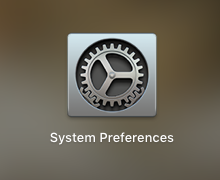 Select ‘Dictation & Speech’’ 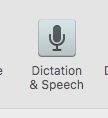 Select ‘Text to Speech’ Select ‘Speak selected text when the key is pressed’ - Current key: Option+Esc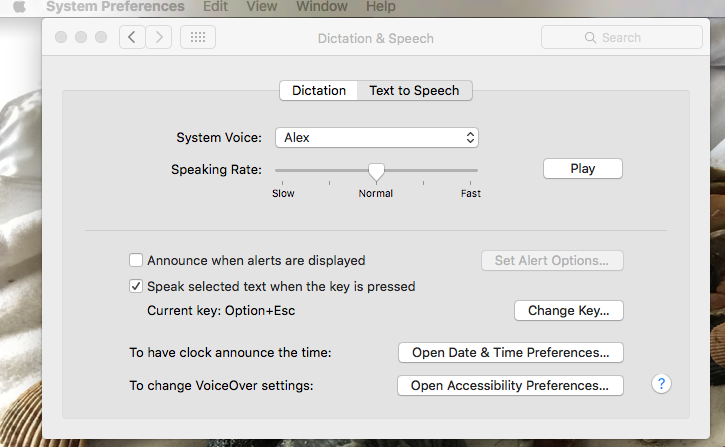 Select ‘Ease of Access’  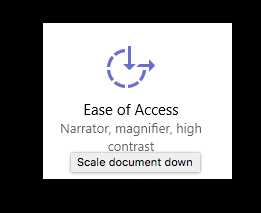 Select ‘On’ under ‘Narrator’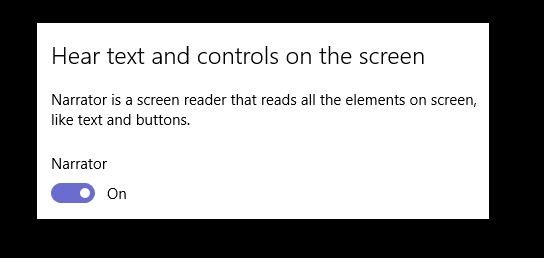 ’ 